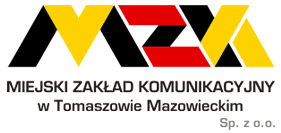 Tomaszów Mazowiecki, dnia 21 grudnia 2017 r.Zawiadomienie o wyniku postępowaniaDotyczy postępowania o udzielenie zamówienia prowadzone na zasadach określonych art. 132 ust. 1 pkt 6 i art. 133 ust. 1 - zamówienie sektorowe poniżej 418.000 euro, Ustawy z dnia 29 stycznia 2004 roku Prawo zamówień publicznych (tj. z 2017 r. Dz. U.  poz. 1579 z póżn. zm) na: „Kompleksowy Program Ubezpieczenia dla – Miejski Zakład Komunikacyjny w Tomaszowie Mazowieckim Sp. z o.o. na lata 2018/2019”Znak sprawy 4/6/2017W niniejszym postępowaniu została złożona jedna oferta – oferta złożona przez: Sopockie Towarzystwo Ubezpieczeń Ergo Hestia S.A.ul. Hestii 1, 81-731 SopotPostępowanie nie zostało unieważnione.Niniejsza oferta została uznana jako ważna.Oferta uzyskała łączną ilość punktów z obu kryteriów oceny (cena - 80%, klauzule fakultatywne - 20%)  w wysokości: 88 punktówOferta zostaje wybrana, jej cena mieściła się w kwocie, jaką Zamawiający zamierzał przeznaczyć na sfinansowanie niniejszego postępowania.							PREZES ZARZĄDU							RAFAŁ BAŁAZY							.